Conseil de composante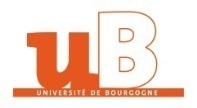 ÉLECTION DES MEMBRES DU CONSEIL DE DEPARTEMENT…………………………………………………..PROCURATION N°…….MandantNom, prénom : 	Electeur du collège :    ………………………………………………..      Département : 	Donne procuration à :MandataireNom, prénom : 	Electeur du collège : ……………………………………………………      Département : 	Pour voter en mes lieu et place, lors du scrutin du 30 novembre 2021 :L’électeur à qui vous donnez procuration (le/la mandataire) doit appartenir au même collège que 
vous-même.Une personne ne peut pas détenir plus d’une procuration.Le mandant doit justifier de son identité lors du retrait du formulaire de procuration.Fait à ……………………………….., le ………………………….                  Signature du mandantLa procuration, qui peut être établie jusqu'à la veille du scrutin (17H), est enregistrée par la composante qui conserve l’original. Les procurations sont enregistrées par le dépôt ou l’envoi postal ou électronique, sous réserve de l’utilisation d’une adresse institutionnelle (@u-bourgogne.fr), auprès du responsable administratif de la composante (martine.clerget@u-bourgogne.fr). 